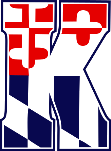 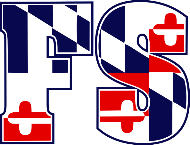 MEETING MINUTES April 13, 2022Season has been a little stressful. Lots of schedule changes due to not having officials, teams not having enough players, etc.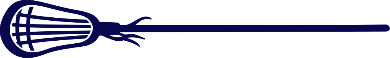 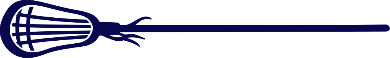 Picture day went smoothly. Was a little chilly but we made it work. Teams would like to do a group photo next year where the team all stands together instead of being cropped in.Could not put together a fundraiser. Hoping to have something put together for next year.Need to send out an email about needing new board membersBoys coordinatorWeb designVice presidentSecretaryGirls coordinator- staying onTreasurer- staying onPresident- staying onNeed to update websiteMemorial day parade- Lacrosse is participating again this year. Still trying to get more players to walk- we have about 4 right now willing to walkNext meeting- May 24, 2022